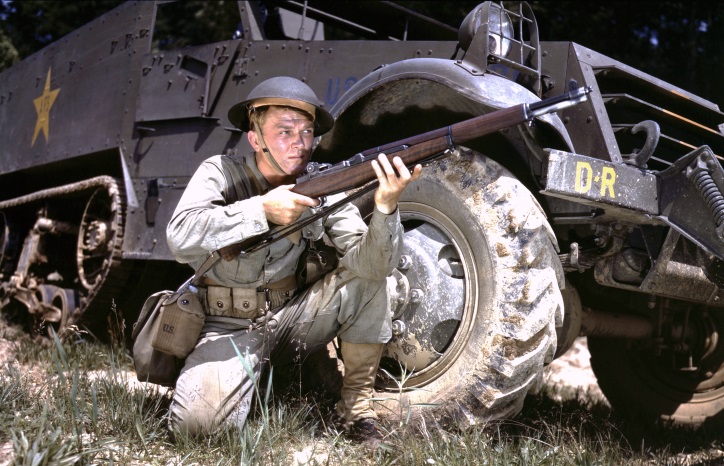 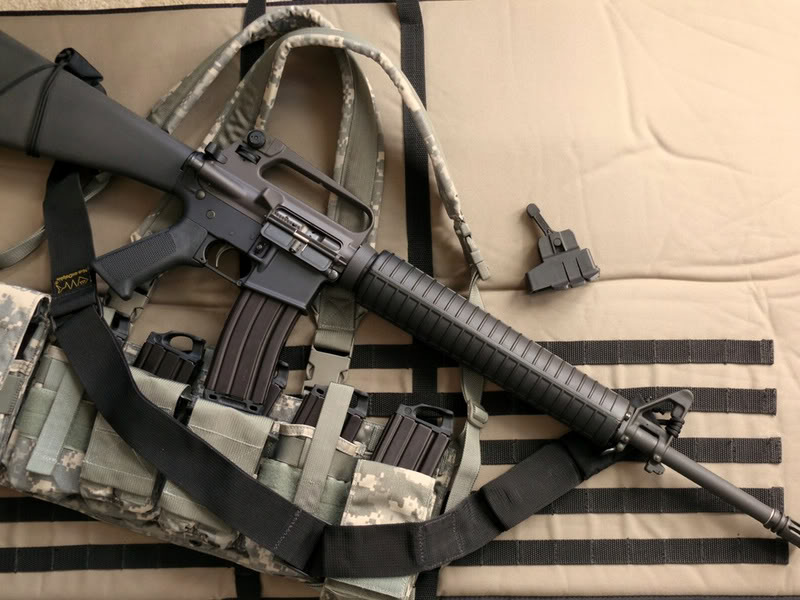 	2017 PCSC SERVICE RIFLE COMPETITIONS SCHEDULE…go to www.parkersportman.com for specific match details           		GENERAL MATCH DESCRIPTIONS – MATCH DETAILS ON PCSC WEBSITE           JANUARY 21, 2017		200YD 3 POSITION (35 RD) MATCH - OPEN SIGHTS       FEBRUARY 18, 201 7	‘BLACK HAWK DOWN’ MODERN BLACK RIFLE MATCHMARCH 18, 2017		CMP VINTAGE and MODERN DIVISIONS                                                    APRIL 15, 2017		‘RATTLE BATTLE’   250 PRONE, 200 SITTING, 150 OFF-HAND                MAY 20, 2017		CMP VINTAGE and MODERN DIVISIONS                                                JUNE 17, 2017		‘FUN FAMILY & FRIENDS’ TWO MATCH EVENT & ‘HOT DOG BURN’!       					MATCH ‘A’ - WWII CARBINE and FOREIGN CARBINE MATCH							OPEN SIGHTS – 100 YDS 3 POSITIION (35 RDS/ 30 FOR SCORE)                                                                                                     				MATCH ‘B’ – SPECIAL YOUTH’ .22 RIMFIRE RIFLE MATCH                  						OPEN SIGHTS – 50 YDS, 3 POSITION (35 RDS/ 30 FOR SCORE)JULY 15, 2017		‘TWO DIVISION’ SNIPER MATCH – 20 RDS, 250 YDS WITH SR-1 TARGET                 				DIVISION I – MILITARY SERVICE SNIPER RIFLES W/ PERIOD CORRECT       					OPTICS AND BI-POD (EXAMPLE - M14/M1A1), FRONT SAND BAGS, SLING      			                    	DIVISION II – ‘OPEN’ SNIPER RIFLES – ANY CENTER FIRE RIFLE CALIBER           				BELOW .50 BMG, ANY OPTIC, BI-POD, FRONT SAND BAGS, SLING                  SEPTEMBER 16, 2017	‘URBAN RIFLE MATCH’						         OCTOBER 21, 2017		CMP VINTAGE and MODERN DIVISIONS				 NOVEMBER 18, 2017	SNIPER RIFLE ‘TWO MATCH’ EVENT 									MATCH ‘A’ – 200 YDS VINTAGE SNIPER ‘TWO-MAN TEAM’ MATCH - MR-52 TARGET  			MATCH ‘B’ – 200 INDIVIDUAL VINTAGE SNIPER MATCH - SR-1 TARGET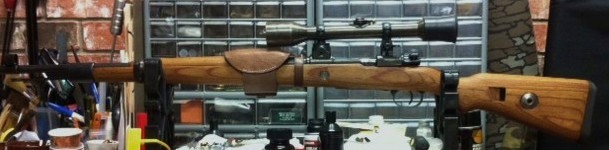 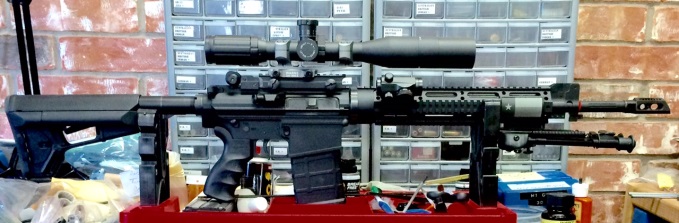 